Πληροφορίες:  	208ΚΟΙΝ:	Πίνακας Αποδεκτών: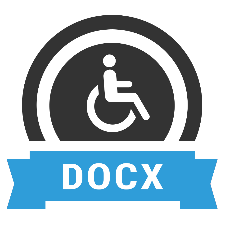 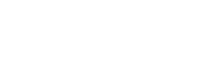 